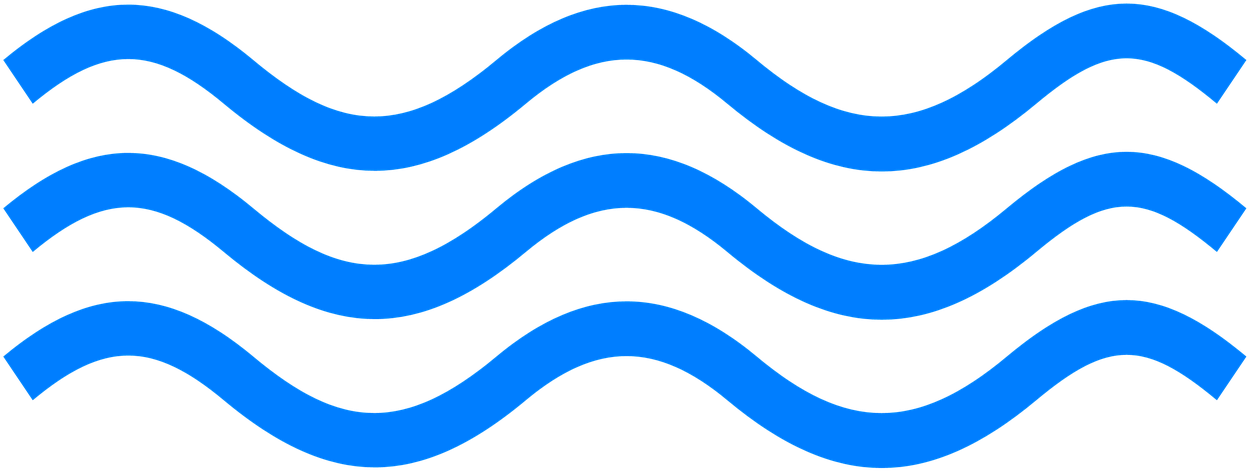 Name: ___________________________________________________Start your farming SocietyObjective – To plan your settlement. What You Know – Your group has decided to settle by a river which you have access to both sides of the river… if you have the technology. Your group is about 1000 people (200 families), and you have started to farm and herd. Here is what you farm and herd.You can pick 1 crop from this list – Rice, Wheat, Potatoes, BarleyYou can pick 1 animal from this list – Cow, Goat, Sheep, PigYour Job is to design your settlement. Using the attached sheet (with the river) draw a map of your area. On the reverse side of the sheet. Fill in the information on how your society is working based on the topic heading. Things to Think about:FarmingHerdingHousingIrrigationCrop: ______________________________________Animal: _____________________________________Food StorageToolsSettlement PlanningRitualsFarmingHerdingHousingIrrigationFood StorageToolsSettlement PlanningRituals